Different types of coastWhat type of coast is it? Look at the words at the bottom of the page and match it to the right picture.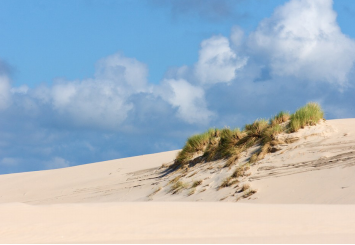 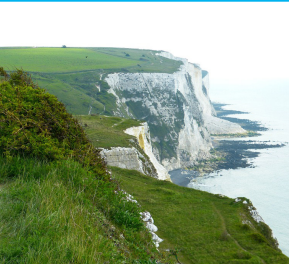 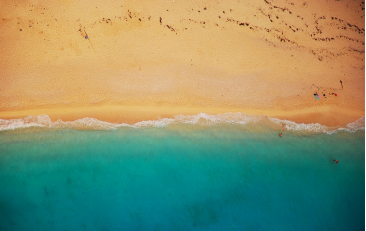 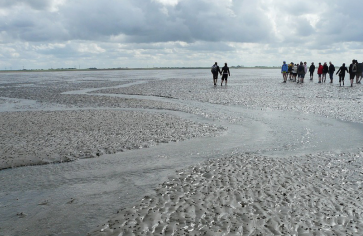 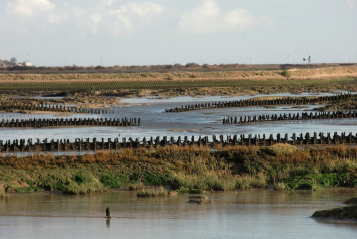 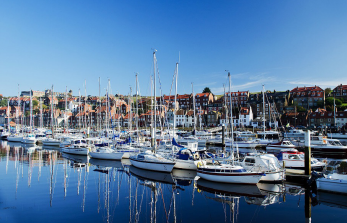 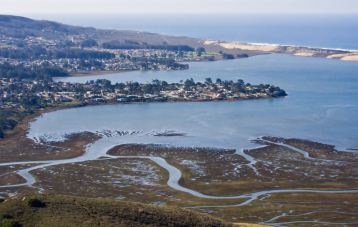 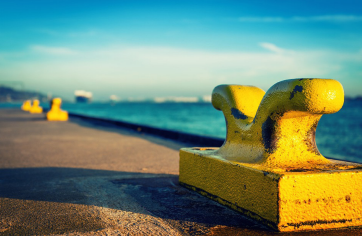 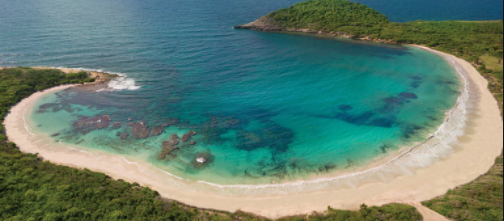 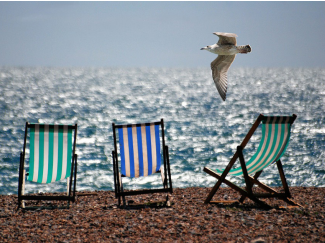 Cliffs,     Port,       Sandy beach,      Estuary,       Mudflats,      Pebble beach,      Bay,        Harbour,        Saltmarsh,           Sand dunesArtwork   Have a look on the internet for a coastal picture that you like and have a go at drawing it.     Think about your sketching lines and the colour that you use.      You can use pencils, paints or any other art resources to do it.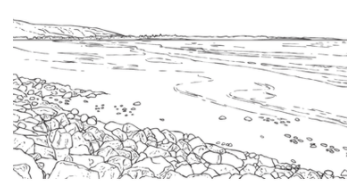 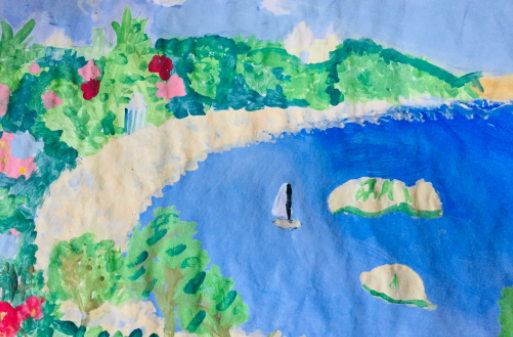 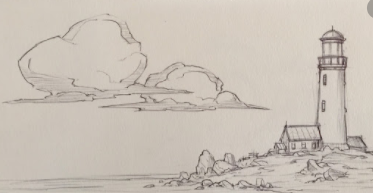 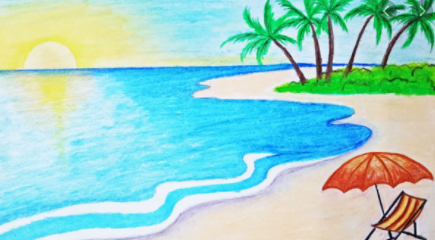 